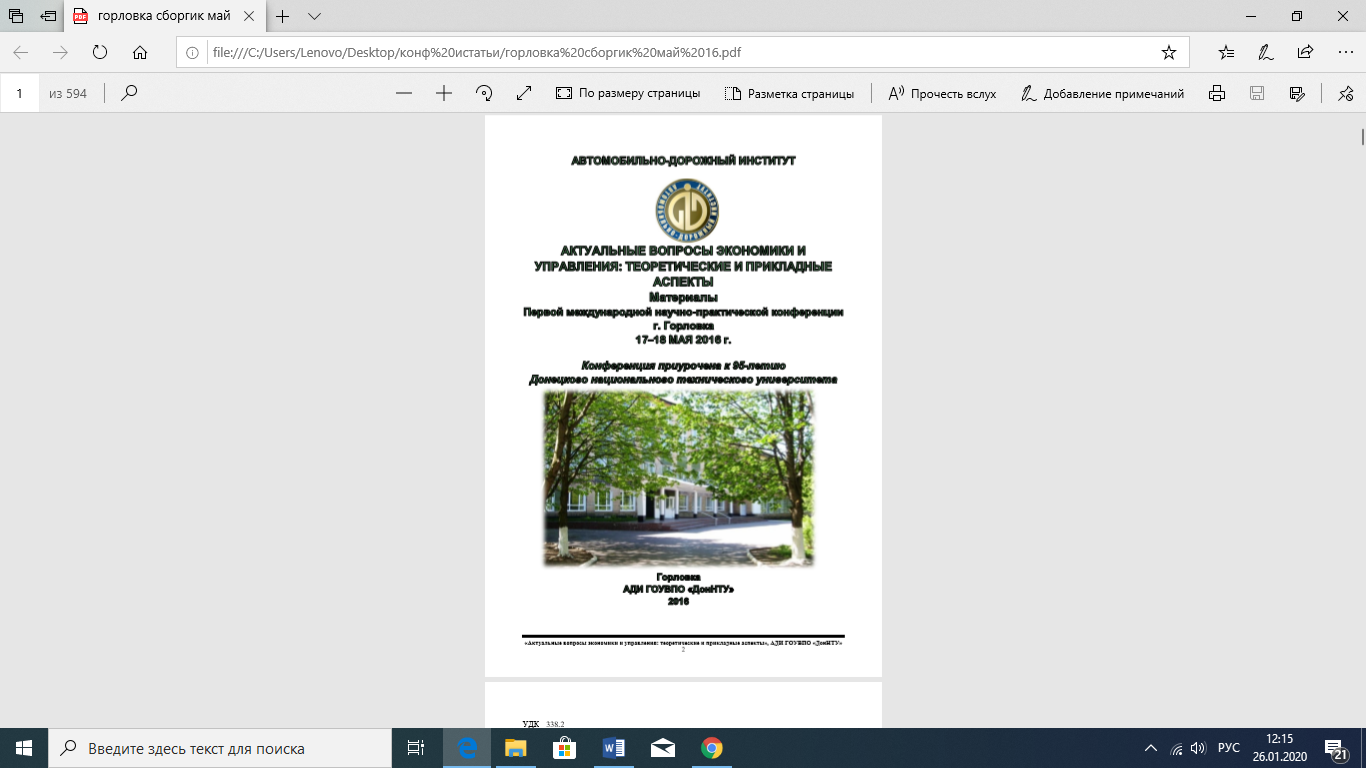 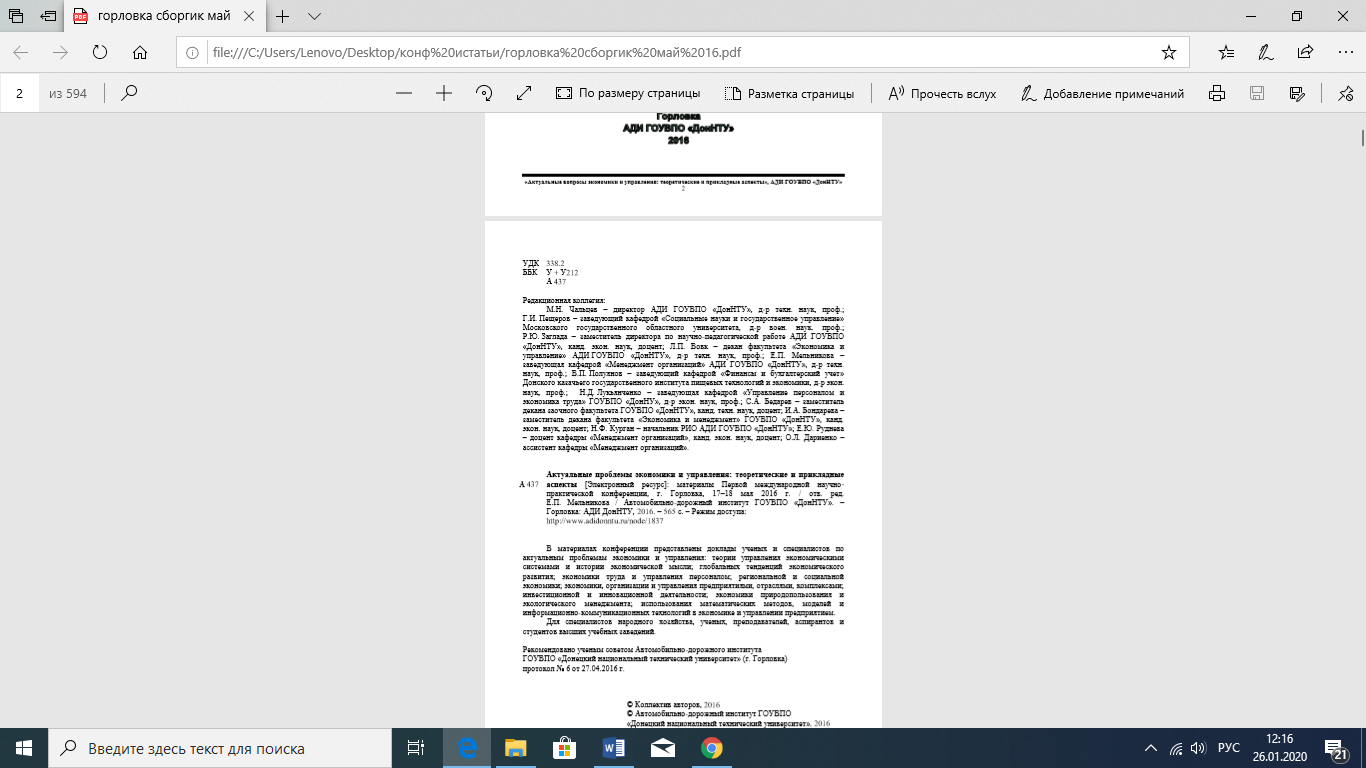 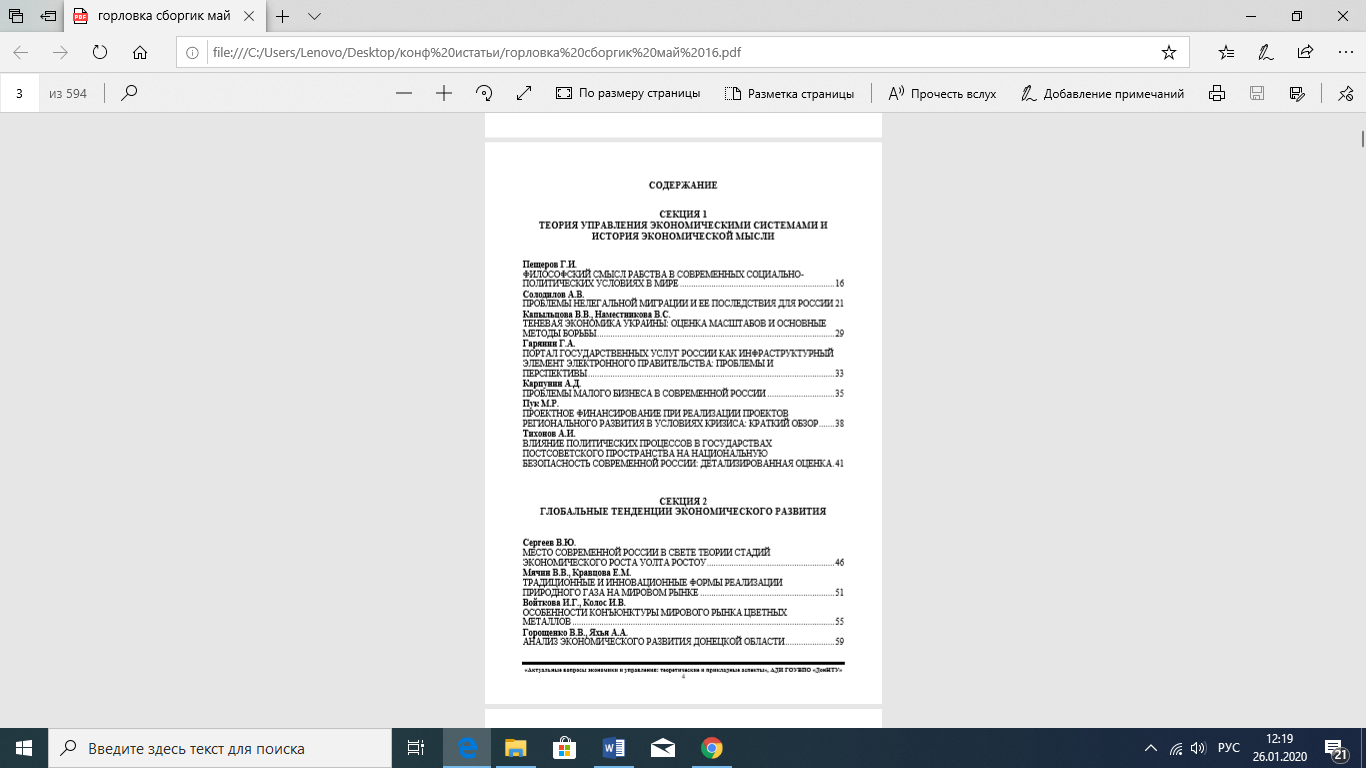 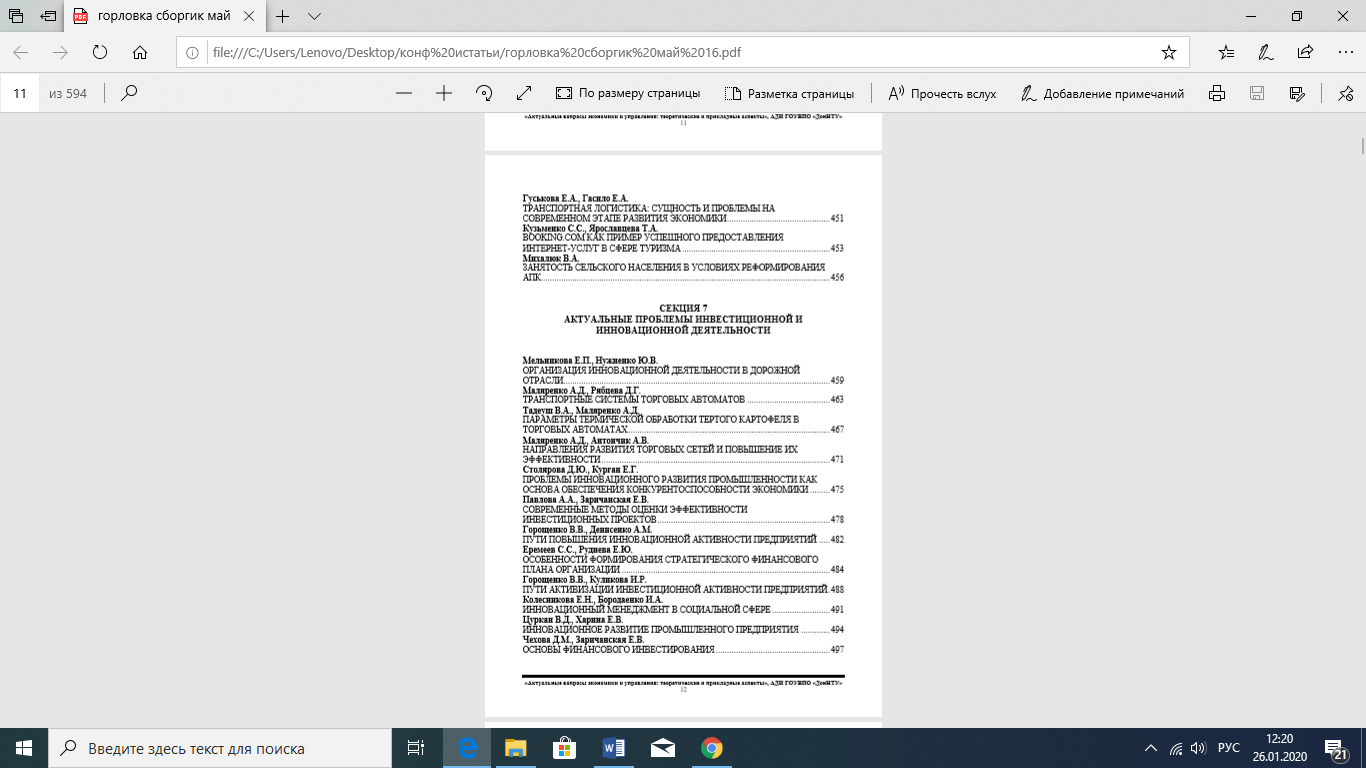 ИННОВАЦИОННОЕ РАЗВИТИЕ ПРОМЫШЛЕННОГО ПРЕДПРИЯТИЯ    В.Д. Цуркан  Е.В. Харина, к.э.н., доцент  ГОУ ВПО «Донецкий национальный технический университет»,  г. Донецк   Постановка проблемы. В настоящее время, в условиях жесткой конкуренции, промышленные предприятия требуют инновационных преобразований. Предприятия нуждаются не только в модернизации «Актуальные вопросы экономики и управления: теоретические и прикладные аспекты», АДИ ГОУВПО «ДонНТУ»                                                                    495 оборудования, но и в скорейшем внедрении новейших технологий. Анализ последних исследований и публикаций. Изучению проблем, связанных с инновационной деятельностью, посвящены труды многих зарубежных и отечественных ученых. Теоретические основы экономической политики и инноваций разрабатывали такие известные зарубежные ученые и практики, как Г. Александер, Р. Брейли, А. Вебер, Дж. Кейнс, А. Леш, С. Майерс, П. Самуэльсон, У. Шарп, Й. Шумпетер. Огромный вклад в исследование вопросов инновационной деятельности внесен такими отечественными учеными, как В.Н. Амитан,  А.М. Гальчинский, Н.В. Герасимчук, А.Г. Голиков, М.И. Долишний,  С.И. Дорогунцов, О.А. Кухленко, В.М. Лушкин, В.К. Симоненко,  Л.Н. Шутенко и другие. Цель статьи. Исследовать инновационное развитие промышленного предприятия.  Основные результаты исследования. В современных условиях хозяйствования необходима разработка теоретических положений по повышению устойчивости и эффективности развития промышленности на основе инноваций, т.е. на основе экономики знаний. Необходимо повышать эффективность национального хозяйства на основе качественного совершенствования факторов производства, то есть на основе широкого использования достижения научно-технического прогресса. От успешной реализации инновационной политики зависит конкурентоспособность страны и еѐ место в мировой экономике. Инновация – это, по существу, качественно новая комбинация использования экономических ресурсов. «Производить – значит комбинировать имеющиеся в нашей сфере вещи и силы. Производить нечто иное или иначе – значит создавать другие комбинации из этих вещей и сил» [3, с. 132]. Разделяя мнение большинства ученых в том, что инновация должна характеризоваться, прежде всего, своим практическим применением и востребованностью рынком следует выделить таких ученых как  В.М. Аньшина, С.А Филина, которые рассматривали инновации как конечный результат деятельности (процесса), имеющий социальноэкономическую или коммерческую эффективность, который воплощен в виде:  а) нового или усовершенствованного продукта;  б) новой или усовершенствованной технологии;  в) новых организационно-технических решений административного, коммерческого, правового характера. Инновации порождают особый тип развития, который изменяет, совершенствует конкурентоспособность технологий, внедренных в производство, а продукция или услуга, получившая спрос на рынке, «Актуальные вопросы экономики и управления: теоретические и прикладные аспекты», АДИ ГОУВПО «ДонНТУ»                                                                    496 обуславливает изменения в организационно-технических решениях производственного характера [2, с. 41]. Промышленность все активнее применяет к новым товарам, услугам и формам организации бизнеса новые технологии. И конкретное преимущество на рынке сейчас имеют организации, осуществляющие долгосрочную стратегию инновационного развития, ориентированную на разнообразные потребности рынка. Постоянное и непрерывное создание и реализация нововведений – главный фактор преуспевания в конкурентной борьбе любого предприятия, региона и даже страны в целом. Чтобы выжить, выиграть и постоянно повышать уровень благосостояния населения, нужно непрерывно улучшать и преобразовывать продукцию, услуги, совершенствовать производственные и управленческие функции на базе инноваций и инновационных технологий. Реализация нововведений, инноваций, а также полученных новых научнотехнических достижений в производстве новых или недостающих товаров, технологий и услуг имеет определяющее значение для развития экономики страны и подъема жизненного уровня населения; способствует повышению производительности труда, созданию новых отраслей промышленности, сферы услуг и рабочих мест, улучшению качества обслуживания и росту конкурентоспособности отечественных товаров на мировом рынке. Главная цель промышленной инновационной политики – это приоритетное развитие отечественной наукоемкой промышленности, способной обеспечивать выпуск конкурентоспособной продукции для реализации на мировом рынке. Главный фактор развития современной высокотехнологичной и конкурентоспособной промышленности были и остаются высококвалифицированные кадры [1, с. 5].  Инновационная деятельность обусловлена потребностями и необходимостью перехода к инновационному типу воспроизводства, интенсивной модернизации промышленных структур в посткризисный период в целях выхода на конкурентоспособный уровень. Это предполагает структурную дифференциацию, с одновременным сочетанием процессов и новых форм инновационного развития, совершенствования управления инновационными и инвестиционными процессами промышленности, образования, науки, инфраструктуры, с ними связанными. Выводы. Таким образом, к  задачам по  управлению инновационным развитием предприятия относят: работы по маркетинговой поддержке инноваций; вопросы по организации инвестирования инноваций; решение проблем по преодолению сопротивления изменениям со стороны персонала; выстраивание системы взаимоотношений с субъектами рынка; оптимизация процессов «Актуальные вопросы экономики и управления: теоретические и прикладные аспекты», АДИ ГОУВПО «ДонНТУ»                                                                    497 управления создаваемой интеллектуальной собственностью; развитие производств отдельных видов наукоемкой промышленной продукции на основе отечественных технологий; ориентация на применение ресурсосберегающих технологий. Оценка особенностей инновационного развития промышленных предприятий и развитие теории и методологии в данной сфере даст возможность существенно повысить эффективность и результативность инноваций, что позволит обеспечить высокий уровень конкурентоспособности не только отдельных промышленных предприятий, но и отраслей, регионов и экономики страны в целом.   Список литературы 1. Ерохин С.А. Инновационная модель промышленного роста / С.А. Ерохин // Актуальные проблемы экономики. – К.: Библиотека КНТЭУ,2013. – №12. – С. 3-7. 2. Лагута И.В. Инновационная обусловленность интенсивной модернизации в промышленности / И.В. Лагута // Экономика и вопросы социальноэкономического управления. Сборник научных статей Институт управления и права. М. – 2009. – № 3. – С. 85. 3. Шумпетер Й.А. Теории экономического развития. Капитализм, социализм и демократия / Й.А. Шумпетер. – М. : Эксмо, 2007. – 401 с. 